Agenda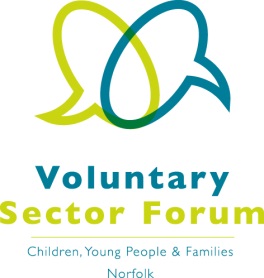 14 October 2020; 2.00 – 4.00pmMicrosoft Teams meetingThe meeting will be recorded for minute taking purposes only.Dates of future meetings:   Wednesday 2 December 2020 – details TBCTimeItem Presented byPurpose of item2.00pmWelcome and introductionsChairAll those attending to introduce themselves via chat facility on TEAMs2.15pmMinutes of the last meeting and matters arisingVice Chair Approve the minutes and update on action points2.25pmNorfolk Coalition for Supporting Wellbeing (CYP)Cindee Crehan, Sir Norman Lamb Mental Health & Wellbeing Fund Coordinator, Norfolk Community FoundationPresentation on the plans for the Sir Norman Lamb Fund for Mental Health and Wellbeing 2.40pmFeedback on Engagement with the VSCE SectorNicki Bramford, Service Director for Children, Families and Young People, Norfolk and Suffolk Foundation TrustFeedback from the session held by Rob Mack with Forum members in March 2020.3.00pmBreakBreakBreak3.10pmSector representationChair and Vice ChairDiscussion of sector representation on boards and new Momentum Manager role.3.30pmUpdate on AssemblyLucy Hogg, Head of Voluntary Sector Infrastructure, Voluntary NorfolkUpdate presentation on VCSE Health & Social Care Assembly3.45pmAOB and future agenda itemsChairS11 Report; Safeguarding during the pandemic. Learning points in the event of a future lockdown.SEND Inspection Report; sector views.2nd December meeting; online TBCIdentify future agenda items.